SPA 114: PRÁCTICA CON LA LECTURADIRECTIONS: Each passage below is preceded by one or two key words. Read each passage and look for the key words as you read. Notice how they are used. At the end of the passage write a synonym or a definition for the key word (s). DO NOT USE A DICTIONARY. (Note: if you are having trouble grasping the meaning try reading the passage out loud.)	1.	nivelLos anuncios de televisión muchas veces insultan la inteligencia del público. Tienen un nivel tan bajo que muchas personas dicen que están escritos para niños muy jóvenes o para personas poco inteligentes.NIVEL:2.	temorMuchas veces los niños muy pequeños sienten temor cuando oyen un ruido muy fuerte. Lloran porque están asustados y porque tienen miedo de que les pase algo.TEMOR:3.	comestiblesHay muchas plantas que son comestibles pero también hay muchas que no se pueden comer porque son venenosas.COMESTIBLES:4.	antepasadosLos antepasados de muchos americanos de origen europeo son de países como Irlanda, Inglaterra, Italia, Polonia, y Alemania. Los antepasados de muchos americanos de origen hispano vinieron de México, Puerto Rico, Cuba y Latinoamérica.ANTEPASADOS:5.	impuestosEs necesario pagar impuestos al gobierno. El dinero que se adquiere de los impuestos se usa para programas nacionales, para la defensa del país y para muchas otras obras importantes.IMPUESTOS:6.	endeudan (endeudarse)Muchas veces los matrimonios jóvenes se endeudan gravemente. Compran muchos muebles y otras cosas para su casa nueva, y muy pronto deben mucho dinero.ENDEUDARSE:7.	adquirirFelipe y Norma piensan comprar un nuevo juego de sala. Piensan adquirir estos muebles muy pronto porque tienen casa nueva y quieren que se vea todo muy bien.ADQUIRIR:8.	escasezCuando hay una escasez de productos los precios suben. Cuando hay un exceso de productos los precios bajan.ESCASEZ:9.	estatuaEl Oscar es una pequeña estatua que se da de premio en la profesión cinematográfica. Cada año la mejor película recibe un Oscar como premio.ESTATUA:10.	asalto: timbreEn los bancos generalmente hay un timbre de alarma que puede usarse en caso de un asalto. El timbre sirve para llamar a la policía.ASALTO:TIMBRE: 11.	amenazó: cajeraEl ladrón amenazó a la cajera del Banco Nacional con una pistola. Le pidió que llenara una bolsa con billetes de 20 y 50 dólares.AMENAZÓ:CAJERA: 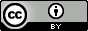 